Реквізити навчальної дисципліниПрограма навчальної дисципліниОпис навчальної дисципліни, її мета, предмет вивчання та результати навчання Мета вивчення дисципліни - підготовка спеціалістів зі спеціальності 227 «Фізична терапія, ерготерапія»,  здатних вирішувати складні спеціалізовані задачі та практичні проблеми, пов’язані із дотриманням лікарської таємниці в процесі лікування та реабілітації хворих з порушеннями різних систем організму, заходами відповідальності за життя і здоров'я хворих, проблемами взаємин в медичному співтоваристві та проблемами взаємин з хворими і їх родичами із застосуванням положень, теорій та методів медико-біологічних, соціальних, педагогічних наук в умовах комплексності та невизначеності програмні результати навчання В результаті засвоєння кредитного модуля студенти мають продемонструвати такі програмні результати навчання (ПРН):Згідно з вимогами програми навчальної дисципліни студенти мають продемонструвати такі очікувані результати навчання:Знання:-   способів та методів навчання; -  методів самоосвіти та самоорганізації освіти; - принципів неперервної освіти, існуючої системи підвищення професійної кваліфікації процедур прийняття рішень, причинно-наслідкових зв’язків, оцінку ризиків, порядку обґрунтування, оформлення рішень в рамках професійної діяльності та  відповідальності за допущені помилки-  основ етики та медичної деонтології-  загальноприйнятих норм суспільної поведінки та суспільної моралі;-  норм професійного та ділового спілкування, принципів біоетики- чинного законодавства, нормативних документів, підзаконних актів у сфері фізичної реабілітації, охорони здоров’я та суміжних областях знань, порядок їх застосування.-  основ медичної психології та педагогіки-  основ ведення медичної документації;-  мотивів та аргументації пацієнта, родичів та інших учасників лікувального та реабілітаційного процессу-  особливостей конкретної групи пацієнтів, що проходять реабілітаціюУміння:розуміти та сприймати норми поведінки, поважати думки та погляди інших людей;вживати заходи щодо захисту життя людини та коректно формулювати вимоги і конструктивно вирішувати проблеми, що виникають у порядку визначеним законодавствоммати практику спілкування та уміння коректно сформулювати свою думку в рамках професійної діяльностікористування загальноприйнятними нормами суспільної поведінки та суспільної моралі;застосування чинного законодавства, нормативних документів, підзаконних актів у сфері фізичної реабілітації, охорони здоров’я та суміжних областях знань, порядок їх застосування.застосування основ медичної психології та педагогікисприймати мотиви та аргументацію пацієнта, родичів та інших учасників лікувального та реабілітаційного процессуна практиці застосовувати набуті знання відповідно до конкретної групи пацієнтів, що проходять реабілітаціюактивно використовувати форми та принципи самостійної роботи;мати уявлення про :-  юридичну відповідальність про розголошення лікарської таємниці;-  про способи втілення в практичну роботу принципів медичної етики; -  моделі взаємовідносин медичних працівників з пацієнтами;-  якості особистості притаманні медичним працівникам; - особливості професійних взаємовідносин з людьми з обмеженими фізичними можливостями та з хворими в закладах паліативної медицини.Пререквізити та постреквізити дисципліни (місце в структурно-логічній схемі навчання за відповідною освітньою програмою)         У структурно-логічній схемі дисципліна «Професійна етика та деонтологія» вивчається на  етапі підготовки фахівців освітньо-кваліфікаційного рівня бакалавр і є дисципліною, що використовує досягнення та методи фундаментальних та прикладних наук, та основних дисциплін циклу професійної та практичної підготовки. Це забезпечує можливість викладання дисципліни з урахуванням професійної орієнтації майбутніх фахівців.Зміст навчальної дисципліни Тема 1. Введення в дисципліну «Професійна етика та деонтологія»Тема 2. Психологічні аспекти медичної деонтології. Основні принципи взаємовідносин медичних працівників та пацієнтівТема 3. Поняття про лікарську таємницю та лікарські помилки. Правові аспекти роботи медичного працівникаТема 4. Особливості медичної етики і деонтології в терапевтичних відділенняхТема 5.Медична етика і деонтології в хірургічних відділенняхТема 6. Особливості деонтології в педіатріїТема 7. Особливості деонтології в онкологіїТема 8. Особливості деонтології в психіатрії, психотерапії та геронтологіїТема 9. Поняття про біоетику, її статус та історію виникненняТема 10. Поняття про трансплантацію та її видиТема 11. Деонтологічні аспекти права пацієнта на смертьТема 12. Поняття про паліативну медичну допомогу Тема 13. Сучасні аспекти спортивно-оздоровчої роботи з інвалідамиНавчальні матеріали та ресурси          Базова література1.Основи деонтології: навчальний посібник [Електронний ресурс] : навч. посібн. для студ. спеціальності 227 «Фізична терапія, ерготерапія», спеціалізації «Фізична терапія»/ укл. Ю.В. Копочинська, С.Б.Латенко; КПІ ім. Ігоря Сікорського. – Електронні текстові дані (558 КБ). – Київ : КПІ ім. Ігоря Сікорського, 2019. – 87 с.2.Авраменко О.М. Основи медичної деонтології: [навчальний посібник] / О.М. Авраменко.- Харків: ХДАФК, 2006.-46 с.3. Биомедицинская этика /Под ред. В.И. Покровского, Ю.М.Лопухина.– М.: 2002, Вып. 3.4. Тен Е.Е. Основи соціальної медицини: Учеб. посібник.- М.: Форум: ИНФРА-М, 2003. - 256 с. 5. Медична деонтологія / За ред. Хомутова В.І. – Харків, 2009.6.Назар П. С., Віденський Ю. Г., Грандо О. А. Основи медичної етики.- К.: Здоров'я,  2002.— 344с.         Додаткова Догляд за хворими: підручник/ за ред.. О.М Ковальвої, В.М Лісового, С.І. Шевченка, Т.В. Фролової. – К.: ВСВ «Медицина», 2010. – 488 с.Етичний Кодекс Лікаря України //Український Радіологічний Журнал. -2010. - №1. – С. 5 – 11.Єхалов В.В. Та Ін. Медична Деонтологія Очима Лікаря За Фахом «Загальна Практика- Сімейна Медицина» / В.В. Єхалов, М.Клигуненко, О.Ю. Муризіна //Сімейна Медицина. - 2015. - № 6. – С. 33 – 35.Жовнерчук В., Голумбевська М. Моральна Та Юридична Відповідальність За Незаконне Розголошення Лікарської Таємниці //Журнал Головної Медичної Сестри. – 2015. - № 2. – С.42 – 47.Лісіцин Ю.П., Полуніна Н.В. Громадське здоров'я та охорона здоров'я: Підручник. - М.: Медицина, 2002. - 416 с. Масний З. Проблеми Деонтології В Сучасній Українській Медицині. – Львів. – Літературна Агенція «Піраміда», 2010. – 74 С.Медична деонтологія / За ред. Хомутова В.І. – Харків, 1999.Медсестринська Етика І Деонтологія: Підручник / Н.М. Касевич. — 3-Є Вид., Випр. – К.: «Медицина», 2013. – 200 С.Назар П.С., Віленський Б.Г. Основи Медичної Етики. - К.: Здоров’я, 2002. - 343 С.Основи соціальної роботи: Підручник / Відп. ред. П.Д. Павленок. - 2-ге вид. испр. і доп. - М.: Инфра-М., 2004. - 395 с. Підручник З Лікарської Етики / Світове Лікарське Товариство; Пер З Англ., Вид. За Ред. Л. Пирога. – К. : Третє Тисячоліття, 2009. – 136 ССпиця Н.В. Деонтологія в медицині. Навчально-методичний посібник для студентів ІІ курсу медичних та фармацевтичних факультетів. – Запоріжжя: ЗДМУ, 2017. – 60 с.Яценко П.І Мораль, Лікарська Етика І Медичне Право //Український Стоматологічний Альманах. – 2016. - № 2. – С. 82 – 85.Навчальний контентМетодика опанування навчальної дисципліни (освітнього компонента)Лекції:Лекція 1. Введення в дисципліну «Деонтологія». Характеристика поняття «Деонтологія», історія виникнення, поняття «Медична деонтологія» та «Медична етика», їх принципи, норми і завдання. Основні положення етики Гіппократа. Модели взаємовідносин медика та пацієнта(пояснення, презентація, дискусія)..Лекція 2. Психологічні аспекти медичної деонтології. Основні психологічні якості фізичного терапевта, внутрішня картина хвороби та її рівні, поняття про «Психосоматику», типи ставлення хворого до хвороби, поняття про «ятрогенії» та «мієлогенії». Основні компоненти спілкування лікаря та пацієнта, характеристика поняття «Плацебо», причини деструктивної поведінки різних категорій хворих, проблема «правди» в стосунках між лікарем та пацієнтом (пояснення, презентація, дискусія)..Лекція 3. Поняття про лікарську таємницю та лікарські помилкиХарактеристика поняття «лікарська таємниця», лікарські  помилки, їх причини та класифікація з медичної та юридичної точки зору. Відповідальність медичних працівників за розголошення лікарської таємниці та лікарські помилки. Порядок розголошення лікарської таємниці. Кримінальний кодекс України про злочини проти життя і здоров’я людини. Характеристика отсновних кримінальних статей про відповідальність медичних працівників і права пацієнтів (пояснення, презентація, дискусія).. Лекція 4. Особливості медичної етики і деонтології в терапевтичних відділеннях. Принципи фахової субординації в лікувально-профілактичних закладах. Тактика фізичного терапевта в терапевтичних відділеннях. Вплив неврозів на перебіг основного захворювання, визначення ознак депресії у хворих та попередження суїцидальних настроїв (пояснення, презентація, дискусія).. Лекція 5. Особливості медичної етики і деонтології в хірургічних відділеннях. Тактика медичних працівників в клініці хірургічних хвороб. Особли-вості взаемовідносин із хворими до операції, шляхи подолання страху пацієнта перед оперативним втручанням, психологічні особливості поведінки хворих в післяопераційному періоді, особливості деонтології в акушерсько-гінекологічній практиці (пояснення, презентація, дискусія).Лекція 6. Особливості деонтології в педіатрії. Основні особливості і завдання деонтології в педіатрії, особливості спілкування з батьками хворої дитини, особливості огляду та розпитування хворої дитини (пояснення, презентація, дискусія).Лекція 7. Особливості деонтології в онкології. Основні етичні проблеми в онкології, особливості психологічного статусу хворих, які пройшли видалення органів, або частин органів. основні принципи взаємовідносин з онкологічними хворими (пояснення, презентація, дискусія)..Лекція 8. Особливості деонтології в психіатрії. психотерапії та геронтологіїОсновні етичні проблеми в психіатрії, деонтологічні принципи спілкування з хворими на психічні хвороби. Основні етичні принципи і правила психотерапії. Поняття про «Геронтологію» та її основні етичні проблеми. Сучасні підходи до вивчення процесів старіння та основні завдання геронтології. Основні етичні проблеми в наркології, деонтологічні принципи спілкуання з наркозалежними хворими (пояснення, презентація, дискусія)..Лекція 9. Поняття про біоетику, її статус та історію виникненняХарактеристика поняття «біоетика», історія, причини та умови її  виникнення, «біомедична етика», її зміст, основні нормативно-етичні проблеми, принципи і норми біомедичної етики (пояснення, презентація, дискусія).Лекція 10. Поняття про трансплантацію та її види. Характеристика поняття «Трансплантація», етичні проблеми трансплантології та їх правове вирішення в Україні та світі. Етичні проблеми донора та реціпієнта. Етичні проблеми використаня трупних тканин (пояснення, презентація, дискусія)..Лекція 11. Деонтологічні аспекти права пацієнта на смертьХарактеристика поняття смерть, критерії смерті, етичні проблеми реанімації, право пацієнта на смерть, визначення поняття евтаназії та її види, сучасний стан проблеми евтаназії в світі та в Україні. етичні аспекти суіциду (пояснення, презентація, дискусія).Лекція 12. Поняття про паліативну медичну допомогу. Характеристика поняття  «паліативна медична допомога», поняття про «хоспіс», принципи хоспісного руху та історія його виникнення. Основні завдання і принципи паліативної допомоги в Україні (пояснення, презентація, дискусія).Лекція 13. Етико-деонтологічні аспекти спортивно-оздоровчої роботи з інвалідами. Поняття про медико-спортивну деонтологію, вплив занять спортом на адаптацію інвалідів до нових умов,  поняття про реабілітаційно-корекційні програми специфічні вимоги для організації спортивних заходів для інвалідів, класифікація інвалідів  в залежності від захворювання (пояснення, презентація, дискусія).Практичні заняття:Заняття 1. Основні моделі відносин між реабілітологом та пацєнтом Характеристика поняття «Деонтологія», поняття «Медична деонтологія» та «Медична етика», їх принципи, норми і завдання. Основні положення етики Гіппократа. Модели взаємовідносин медичного працівника та пацієнта (пояснення, презентація, дискусія).Перелік дидактичних засобів: Мультимедійне забезпечення (презентації POWER POINT)Література: Основна - № 2 (Розд.1), №3 (Розд.1), №5 (Розд.1), конспект лекцій. Додаткова - № 1,5,6,Завдання на СРС: вивчити клятву Гіппократа та ознайомитись із клятвою лікаряЗаняття 2. Поняття «Внутрішня  картина хвороби». Основні психологічні якості фізичного терапевта, внутрішня картина хвороби та її рівні, вплив на перетікання хвороби та реабілітації, поняття про «Психосоматику», типи ставлення хворого до хвороби (пояснення, презентація, дискусія).Перелік дидактичних засобів: Мультимедійне забезпечення (презентації POWER POINT)Література: Основна - № 1 (Розд.1), №3 (Розд.2), №5 (Розд.2), конспект лекцій. Додаткова - № 1,6,7Завдання на СРС: надати характеристику різним формам мієлогенійЗаняття 3. Правові аспекти роботи реабілітолога. Характеристика поняття «лікарська таємниця», Порядок розголошення лік. таємниці. Кримінальний кодекс України про злочини проти життя і здоров’я людини. Характеристика кримінальних статей про відповідальність медичних працівників і права пацієнтів (пояснення, презентація, дискусія).Перелік дидактичних засобів: Мультимедійне забезпечення (презентації POWER POINT)Література: Основна - № 1 (Розд.2), №4 (Розд.2), №5 (Розд.3), конспект лекцій.  Додаткова - № 2,6,Завдання на СРС: Ознайомитись із змістом статей 130-145 Кримінального Кодексу  України Розділу II «ЗЛОЧИНИ ПРОТИ ЖИТТЯ ТА ЗДОРОВ'Я ОСОБИ».Заняття 4. Особливості деонтології в терапевтичних та хірургічних відділеннях. Принципи фахової субординації в лікувально-профілактичних закладах. Тактика фізичного терапевта в терапевтичних відділеннях. Тактика медичних працівників в клініці хірургічних хвороб, шляхи подолання страху пацієнта перед оперативним втручанням, психологічні особливості поведінки хворих в післяопераційному періоді, (пояснення, презентація, дискусія).Перелік дидактичних засобів: Мультимедійне забезпечення (презентації POWER POINT)Література: Основна - № 1 (Розд.2), №4 (Розд.2), №5 (Розд.3), конспект лекцій. Додаткова - № 2,6,Завдання на СРС: Ознайомитись із змістом статей 130-145 Кримінального Кодексу  України Розділу II «ЗЛОЧИНИ ПРОТИ ЖИТТЯ ТА ЗДОРОВ'Я ОСОБИ».Заняття 5. Особливості деонтології в акушерстві та гінекологіїОсобливості деонтологічної тактики  в акушерсько-гінекологічній практиці, партнерські пологи.  Методи і засоби психопрофілактики  суіцидальних та депресивних настроїв у жінок після видалення молочної залози, яєчників та матки. Психологічна підготовки жінок до пологів (пояснення, презентація, дискусія).Перелік дидактичних засобів: Мультимедійне забезпечення (презентації POWER POINT)Література: Основна - №1 (Розд.2), №2 (Розд.4), №4 (Розд.4), конспект лекцій. Додаткова - № 2,3,6,Завдання на СРС: організація роботи шкіл майбутніх мам, участь чоловіків в пологах, плюси та мінуси.Заняття 6. Особливості деонтології в педіатрії. Основні особливості і завдання деонтології в педіатрії, особливості спілкування з батьками хворої дитини, особливості огляду та розпитування хворої дитини (пояснення, презентація, дискусія).Перелік дидактичних засобів: Мультимедійне забезпечення (презентації POWER POINT)Література: Основна - № 2 (Розд.5), №3 (Розд.6), №5 (Розд.4), конспект лекцій.  Додаткова - № 2,4Завдання на СРС: охарактеризувати особливості оформлення інтер’єру дитячих відділень та методів і засобів покращення психологічного стану хворих дітейЗаняття 7. Деонтологічні аспекти психотерапії. Основні види психотерапії в клініці внутрішніх хвороб. Основні етичні принципи і правила психотерапії. Вплив психологічного стану хворого на перебіг хвороби і процес реабілітації (пояснення, презентація, дискусія).Перелік дидактичних засобів: Мультимедійне забезпечення (презентації POWER POINT)Література: Основна - № 1 (Розд.2), №4 (Розд.4), №5 (Розд.6), конспект лекцій. Додаткова - № 5,6,7Завдання на СРС: ознайомитись з Кодексом психотерапевтаЗаняття 8. Деонтологічні особливості в онкології. Основні етичні проблеми в онкології, особливості психологічного статусу хворих, які пройшли видалення органів, або частин органів. основні принципи взаємовідносин з онкологічними хворими(пояснення, презентація, дискусія).Перелік дидактичних засобів: Мультимедійне забезпечення (презентації POWER POINT)Література: Основна - № 2 (Розд.4), №3 (Розд.5), №4 (Розд.3), конспект лекцій. Додаткова - № 1,2,3Завдання на СРС: ознайомитись із методами і засобами психологічної реабілітації  онкохворих в стаціонарі, в поліклініці, на санаторному етапіЗаняття 9. Деонтологічні аспекти спілкування та реабілітації залежних людей. Характеристика поняття «залежна людина», основні види залежностей, Основні єтичні проблеми в наркології, деонтологічні принципи спілкування з нарко- та алкозалежними хворими (пояснення, презентація, дискусія).Перелік дидактичних засобів: Мультимедійне забезпечення (презентації POWER POINT)Література: Основна - № 2 (Розд.4), №3 (Розд.5), №4 (Розд.3), конспект лекцій.Додаткова - № 1,2,3Завдання на СРС: ознайомитись із методами і засобами психопрофілактики  суїцідальних та депресивних настроїв у жінок після видалення молочної залози, яєчників та матки.Заняття 10. Особливості спілкування та реабілітації в геронтології Поняття про «Геронтологію» та її основні етичні проблеми. Сучасні підходи до вивчення процесів старіння та основні завдання геронтології (пояснення, презентація, дискусія).Перелік дидактичних засобів: Мультимедійне забезпечення (презентації POWER POINT)Література: Основна - № 2 (Розд.4), №3 (Розд.4), №5 (Розд.7), конспект лекцій.Додаткова - № 1,6,8Завдання на СРС: надати характеристику особливостям медичного та соціального обслуговування осіб похилого та старечого віку.Заняття 11. Проведення МКР з Розділів № 1-2Література: Основна - №1 (Розд. 1-3), № 2 (Розд.1-3), №3 (Розд.2-4), №5 (Розд.1-4), конспект лекцій.  Додаткова - № 3,5,8Завдання на СРС: підготуватися до МКР за контрольними питаннями до МКРЗаняття 12. Основні принципи і норми біомедичної етики. Характеристика поняття «біомедична етика», її зміст, принципи і норми біомедичної етики. Основні правові документи з питань біомедичної етики. Поняття «Трансплантація», етичні проблеми та їх правове вирішення в Україні та світі. Етичні проблеми донора та реціпієнта. Етичні проблеми використаня трупних тканин (пояснення, презентація, дискусія). Перелік дидактичних засобів: Мультимедійне забезпечення (презентації POWER POINT)Література: Основна - № 2 (Розд.1,2), №4 (Розд.2,3), №5 (Розд.4), конспект лекцій.Додаткова - № 3,5,8Завдання на СРС: охарактеризувати етичні норми, що регламентують біомедичні та експериментальні дослідження. Правові документи дотриманні принципів біоетики в Україні.Заняття 13. Проблеми евтаназії в сучасному світі. Право пацієнта на смерть, визначення поняття евтаназії та її види, сучасний стан проблеми евтаназії в світі та в Україні, етичні аспекти суіциду (пояснення, презентація, дискусія). Характеристика поняття  «паліативна медична допомога», поняття про «хоспіс», принципи хоспісного руху та історія його виникнення. Основні завдання і принципи паліативної допомоги в Україні (пояснення, презентація, дискусія).Література: Основна - № 2 (Розд.9), №3 (Розд.4), №5 (Розд.6), конспект лекцій. Додаткова - № 1,2,5Завдання на СРС: охарактеризувати поняття «клінічна смерть», «біологічна смерть», їх ознаки, перша допомога при клінічній смерті. Ознайомитись з організацією хоспісної допомоги в Україні та нормативними документами, що регламентують роботу хоспісів.Самостійна робота студента/аспірантаПитання до модульної контрольної роботи додаються до робочої навчальної програмиПолітика та контрольПолітика навчальної дисципліни (освітнього компонента)Всі студенти під час навчання дотримуються положень «Кодексу честі КПІ  ім.І. Сікорського» (розділи 2 та 3) про що письмово дають згоду. Політика співпраці: співпраця студентів у розв’язанні проблемних завдань дозволена, але відповіді кожний студент захищає самостійно. Взаємодія студентів під час іспиту / тестування категорично забороняється і будь-яка така діяльність буде вважатися порушенням академічної доброчесності згідно принципів університету щодо академічної доброчесності.   На лекції  педагог у словесній формі розкриває сутність наукових понять, явищ, процесів, логічно пов´язаних та об´єднаних загальною темою. Ефективність навчання на лекціях неможливе без широкого використання наочних методів, які передбачають  використання ілюстрацій та презентацій. При цьому студенти мають розуміти, що основне джерело отримання наукової інформації — не викладач, а книга. Тому важливо щоб студенти самостійно  працювали з книгою: читали,  конспектували додаткову інформацію до лекційного матеріалу.  Ведення конспекту дає змогу студенту: краще підготуватись до екзамену з кредитного модуля; вирішити спірні питання щодо відповідей (не повна, неточна  відповідь)  студента на екзамені; викладачу зарахувати пропущені студентом лекції з неповажної причини.   Ефективність проведення практичних занять неможливе без використання презентацій з теми заняття, які готують студенти відповідно до завдань до СРС. На практичних заняттях викладач використовує контроль знань студентів шляхом усного опитування, оцінювання та обговорення презентацій з теми заняття, які підготовлені студентами.  Особливу увагу звертають на знання студентами основ медичної етики, медичної психології, моральних якостей медичного працівника, особливостей спілкування із хворими з різними захворюваннями, дітьми та їх батьками, відповідальності за неналежне виконання обов’язків медичного працівника.  Види контролю та рейтингова система оцінювання результатів навчання (РСО)Рейтингова система оцінювання результатів навчання студентівз кредитного модуля «Професійна етика та деонтологія»Поточний контроль: 1. Рейтинг студента з кредитного модуля розраховується виходячи із 100-бальної шкали, з них 60 бали складає стартова шкала.     Стартовий рейтинг складається з балів, що студент отримує за:            – роботу на практичних заняттях;             – виконання реферату;            – виконання модульної контрольної роботи (МКР);2. Критерії нарахування балів:     2.1. Робота на практичних заняттях (13 занять):           – активна творча робота – 2 бали;           – плідна робота –1 бал;           – пасивна робота – 0 балів.     2.2. Виконання модульної контрольної роботи (МКР)-  15 балів            – бездоганна робота – 15 -13 балів;           – є певні недоліки у підготовці  у виконанні роботи – 12 -9  балів;           -  є значні  помилки та  недоліки – 8 – 5 балів            – робота не виконана   - 0 балів.     2.3. Виконання реферату – 19 балів          – творчо виконана робота – 19 - 15  балів;          – роботу виконано з незначними недоліками – 14-10 балів;          – роботу виконано з певними помилками – 9 - 5 балів:          – роботу не зараховано (не виконано або є грубі помилки) – 5 - 0 балів.          За кожний тиждень запізнення з поданням реферату нараховується штрафний – 1 бал    (усього не більше –5 балів).     Календарний контроль: провадиться двічі на семестр як моніторинг поточного стану виконання вимог Силабусу. Умовою позитивної першої атестації є отримання не менше 14 балів за всі  практичні заняття (на час атестації).  Умовою позитивної другої атестації – отримання не менше 28 балів, виконання всіх завдань (на час атестації) за умови зарахування МКР .               Семестровий контроль: екзамен 5. Екзамен студенти здають усно за питаннями білету (виходячи з розміру шкали RЕ = 40 балів.)  Білет складається з 3 питань:          - 2 теоретичних питання – по 10 балів;          - 1 практичне завдання - 20 балів.       Максимальна кількість балів за  екзамен = 40 балів      Умовою допуску до екзамену є зарахування реферату, виконання  модульної контрольної    роботи не менше ніж на 8 балів  та стартовий рейтинг (rC) не менше 50 % від RС, тобто 30 балів.Рейтингова шкала з дисципліни складає: RD = RС + RЕ =  100 балівСума    балів  контрольних   заходів   складає: RС = 26+15+19 = 60 балів.Екзаменаційна складова шкали дорівнює:   RЕ = RD - RС =  100-60=40 балів Таблиця відповідності рейтингових балів оцінкам за університетською шкалою:Додаткова інформація з дисципліни (освітнього компонента)Перелік питань до модульної контрольної роботи(МКР)   Питання І до Розділу 1. «Загальні питання деонтології»)  1.1. Охарактеризувати зміст поняття «Деонтологія» , її завдання і принципи1.2. Обгрунтувати відмінності медичної деонтології та медичної етики    1.3. Проаналізувати основні положення етики та клятви Гіппократа1.4. Охарактеризувати моделі взаємовідносин медичного працівника та хворого1.5. Визначити і пояснити основні якості фізичного терапевта1.6. Визначити і пояснити психологічні аспекти медичної деонтології1.7. Охарактеризувати поняття «Внутрішня картина хвороби» та її рівні1.8. Проаналізувати типи неадекватного ставлення хворого до хвороби1.9. Причини лікарських помилок з медичної та юридичної точки зору.1.10. Визначити поняття «лікарська таємниця» та порядок її розголошення1.11. Психологічні компоненти взаємовідносин медичних працівників та хворих 1.12. Розкрити зміст поняття «Плацебо».Питання ІІ до Розділу 2. «Особливості деонтології при різних патологіях»)  2.1. Обгрунтувати  принципи фахової субординації в лікувальних закладах Украіни2.2.  Пояснити тактику фізичного терапевта в терапевтичному відділенні2.3. Охарактеризувати тактику фізичного терапевта в хірургічному відділенні2.4.  Пояснити особливості тактики медичного працівника в акушерстві та гінекології2.5. Розкрити та обгрунтувати особливості деонтології в педіатрії2.6. Охарактеризувати особливості деонтології в онкологічних клініках2.7. Розкрити особливості деонтології в психіатричних клініках2.8. Охарактеризувати деонтологічні особливості в геронтології і психотерапії2.9. Пояснити особливості спілкування з наркозалежними хворими2.10.«Паліативна медицина, її завдання, стан паліативної медицини в Україні.2.11.Визначити поняття «хоспіс», його медичне і соціальне значення, функції хоспісів2.12. Охарактеризувати основні етичні принципи і правила психотерапіїПитання ІІІ до Розділу 1. «Правові аспекти роботи медичного працівника», тема 1.3. (Згідно КРИМІНАЛЬНОГО КОДЕКСУ УКРАЇНИ (редакція від 16.10.2012 року), Розділ II  «ЗЛОЧИНИ ПРОТИ ЖИТТЯ ТА ЗДОРОВ'Я ОСОБИ»)3.1.Розкрити зміст Статті 130. «Зараження вірусом імунодефіциту людини чи іншої невиліковної інфекційної хвороби»3.2. Розкрити зміст Статті 131. «Неналежне виконання професійних обов'язків, що спричинило зараження особи вірусом імунодефіциту людини чи іншої невиліковної інфекційної хвороби»3.3.Розкрити зміст Статті 133. «Зараження венеричною хворобою»3.4. Розкрити зміст Статті 135. «Залишення в небезпеці»3.5. Розкрити зміст Статті 136. «Ненадання допомоги особі, яка перебуває в небезпечному для життя стані»3.6. Розкрити зміст Статті 137. «Неналежне виконання обов'язків щодо охорони життя та здоров'я дітей»3.7. Розкрити зміст Статті 139. «Ненадання допомоги хворому медичним працівником»3.8. Розкрити зміст Статті 140. «Неналежне виконання професійних обов'язків медичним або фармацевтичним працівником»3.9. Розкрити зміст Статті 141. «Порушення прав пацієнта»3.10. Розкрити зміст Статті 142. «Незаконне проведення дослідів над людиною»3.11.Розкрити зміст Статті 143. «Порушення встановленого законом порядку трансплантації органів або тканин людини»3.12. Розкрити зміст Статті 145. «Незаконне розголошення лікарської таємниці»Перелік питань, які виносяться на семестровий контроль:Робочу програму навчальної дисципліни (Силабус):Складено - ст.викл. кафедри біобезпеки і здоров’я людини ЛАТЕНКО СВІТЛАНА БОРИСІВНАУхвалено кафедрою ББЗЛ  (протокол № 1_ від 26.08.21 року)Погоджено Методичною комісією факультету (протокол № __ від _______)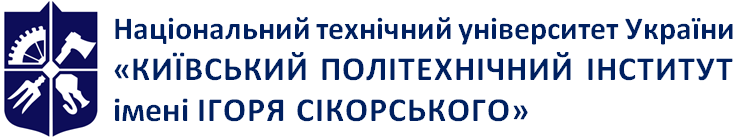 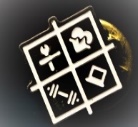 Кафедра біобезпеки і здоров’я людиниПрофесійна етика та деонтологіяРобоча програма навчальної дисципліни (Силабус) Професійна етика та деонтологіяРобоча програма навчальної дисципліни (Силабус) Професійна етика та деонтологіяРобоча програма навчальної дисципліни (Силабус) Професійна етика та деонтологіяРобоча програма навчальної дисципліни (Силабус) Рівень вищої освітиПерший (бакалаврський) Галузь знань22  Охорона здоров’яСпеціальність227 Фізична терапія , ерготерапіяОсвітня програмаФізична терапія, ерготерапіяСтатус дисципліниПрофесійної підготовки (ПО-25)Форма навчанняочна(денна)Рік підготовки, семестр1 курс, осінній семестрОбсяг дисципліни120 годин, 4 кредита ЄКТС (Лекції – 27 годин, практичні заняття- 27 годин)Семестровий контроль/ контрольні заходиЕкзамен, реферат, МКРРозклад занятьhttp://rozklad.kpi.uaМова викладанняУкраїнськаІнформація про 
керівника курсу / викладачівЛекції та практичні заняття – Латенко Світлана Борисівна (старший викладач)Svitlana.latenko@gmail.com+38(099)029-29-50+38(096)638-18-28Розміщення курсуЗагальні компетентності (ЗК)Загальні компетентності (ЗК)ЗК 1Здатність до розуміння предметної області та розуміння професійної діяльності.ЗК 4Здатність працювати в командіЗК 6Здатність спілкуватися державною мовою як усно, так і письмовою.ЗК 10Здатність до пошуку, оброблення та аналізу інформації з різних джерел.ЗК 11Здатність вчитися і оволодівати сучасними знаннямиЗК 12Здатність застосовувати знання у практичних ситуаціях.ЗК 14Здатність реалізувати свої права і обов’язки як члена суспільства, усвідомлювати цінності громадянського (вільного демократичного) суспільства та необхідність його сталого розвитку, верховенства права, прав і свобод людини і громадянина в Україні.ЗК 15Здатність зберігати та примножувати моральні, культурні, наукові цінності і досягнення суспільства на основі розуміння історії та закономірностей розвитку предметної області, її місця у загальній системі знань про природу і суспільство та у розвитку суспільства, техніки і технологій, використовувати різні види та форми рухової активності для активного відпочинку та ведення здорового способу життя.Фахові компетентності (ФК)Фахові компетентності (ФК)ФК 1Здатність пояснити пацієнтам, клієнтам, родинам, членам міждисциплінарної команди, іншим медичним працівникам потребу у заходах фізичної терапії, ерготерапії, принципи їх виконання і зв'язок з охороною здоров’я.ФК-4Здатність враховувати медичні, психолого-педагогічні, соціальні аспекти у практиці фізичної терапії, ерготерапії.ФК 7Здатність допомогти пацієнту/клієнту зрозуміти власні потреби, обговорювати та пояснювати зміст і необхідність виконання програми фізичної терапії та ерготерапії.ФК 9Здатність забезпечувати відповідність заходів фізичної терапії та/або ерготерапії функціональним можливостям та потребам пацієнта/клієнта.ФК 11Здатність адаптувати свою поточну практичну діяльність до змінних умов.ФК 13Здатність навчати пацієнта/опікунів самообслуговуванню/догляду,профілактиці захворювань, травм, ускладнень та неповносправності, здоровому способу життя.ФК 15Здатність активно засвоювати професійну культуру та професійну деонтологію, пристосовуватись до виконання професійних ролей і функцій, до життя в нових соціально-професійних умовахФК 17Здатність працювати на комп’ютерних діагностичних комплексах з хворими різних нозологічних групФК 19Здатність застосовувати знання про вищі психічні функції, функціональні стани, для передбачення і оптимізації управління своєю поведінкою хворих, при аналізі професійної придатності, психологічних особливостей та індивідуальних відмінностей в діагностичній, превентивній, реабілітаційній роботі з пацієнтами для профілактики і корекції соматичних та психосоматичних порушеньПРН 1Демонструвати готовність до зміцнення та збереження особистого та громадського здоров'я шляхом використання рухової активності людини та проведення роз’яснювальної роботи серед пацієнтів/клієнтів, членів їх родин, медичних фахівців, а також покращенню довкілля громади.ПРН 2Спілкуватися усно та письмово українською та іноземною мовами у професійному середовищі, володіти фаховою термінологією та професійним дискурсом, дотримуватися етики ділового спілкування; складати документи, у тому числі іноземною мовою (мовами). ПРН 3Використовувати сучасну комп’ютерну техніку; знаходити інформацію з різних джерел; аналізувати вітчизняні та зарубіжні джерела інформації, необхідної для виконання професійних завдань та прийняття професійних рішень.ПРН 8Діяти згідно з нормативно-правовими вимогами та нормами професійної етики.ПРН 12Застосовувати сучасні науково-доказові дані у професійній діяльності.ПРН 13  Обирати оптимальні форми, методи і прийоми, які б забезпечили шанобливе ставлення до пацієнта/клієнта, його безпеку/захист, комфорт та приватність.ПРН 15Вербально і невербально спілкуватися з особами та групами співрозмовників, різними за віком, рівнем освіти, соціальною і професійною приналежністю, психологічними та когнітивними якостями тощо, у мультидисциплінарній команді.ПРН 18Оцінювати себе критично, засвоювати нову фахову інформацію, поглиблювати знання за допомогою самоосвіти, оцінювати й представляти власний досвід, аналізувати й застосовувати досвід колег.ПРН 21Усвідомлення суспільної значущості професії, позитивної мотивації у виконанні професійної діяльності та певний рівень відповідальності за своє життя і професійну діяльність.ПРН 22Обирати прийоми спілкування з хворими для профілактики і корекції соматичних та психосоматичних порушень в сучасних умовах праці іжиттєдіяльності з урахуванням психологічних особливостей таіндивідуальних відмінностей в діагностичній, превентивній,реабілітаційній роботі з пацієнтам1.З даного кредитного модуля заплановано індивідуальне завдання у формі  -  реферату. 1.З даного кредитного модуля заплановано індивідуальне завдання у формі  -  реферату. 1.З даного кредитного модуля заплановано індивідуальне завдання у формі  -  реферату. 1.З даного кредитного модуля заплановано індивідуальне завдання у формі  -  реферату. 1.З даного кредитного модуля заплановано індивідуальне завдання у формі  -  реферату. 1.З даного кредитного модуля заплановано індивідуальне завдання у формі  -  реферату. 1.З даного кредитного модуля заплановано індивідуальне завдання у формі  -  реферату.        Основні  цілі індивідуального завдання (реферату):        Основні  цілі індивідуального завдання (реферату):        Основні  цілі індивідуального завдання (реферату):        Основні  цілі індивідуального завдання (реферату):        Основні  цілі індивідуального завдання (реферату):        Основні  цілі індивідуального завдання (реферату):        Основні  цілі індивідуального завдання (реферату): сприяти поглибленню і розширенню теоретичних знань студентів з окремих тем кредитного модуля «Професійна етика та деонтологія»  розвивати у студентів  навички самостійної роботи з навчальною та науковою літературою.сприяти поглибленню і розширенню теоретичних знань студентів з окремих тем кредитного модуля «Професійна етика та деонтологія»  розвивати у студентів  навички самостійної роботи з навчальною та науковою літературою.сприяти поглибленню і розширенню теоретичних знань студентів з окремих тем кредитного модуля «Професійна етика та деонтологія»  розвивати у студентів  навички самостійної роботи з навчальною та науковою літературою.сприяти поглибленню і розширенню теоретичних знань студентів з окремих тем кредитного модуля «Професійна етика та деонтологія»  розвивати у студентів  навички самостійної роботи з навчальною та науковою літературою.сприяти поглибленню і розширенню теоретичних знань студентів з окремих тем кредитного модуля «Професійна етика та деонтологія»  розвивати у студентів  навички самостійної роботи з навчальною та науковою літературою.     Приблизна тематика рефератів:     Приблизна тематика рефератів:     Приблизна тематика рефератів:     Приблизна тематика рефератів:     Приблизна тематика рефератів:№1Історичний аспект розвиту деонтології як науки.Історичний аспект розвиту деонтології як науки.Історичний аспект розвиту деонтології як науки.Історичний аспект розвиту деонтології як науки.№2Клятва Гіппократа (історія, зміст, характеристика, сучасні особливості)Клятва Гіппократа (історія, зміст, характеристика, сучасні особливості)Клятва Гіппократа (історія, зміст, характеристика, сучасні особливості)Клятва Гіппократа (історія, зміст, характеристика, сучасні особливості)№3Медична етика  та  проблеми медичної естетики.Медична етика  та  проблеми медичної естетики.Медична етика  та  проблеми медичної естетики.Медична етика  та  проблеми медичної естетики.№4Правові аспекти  порушення медичної етики.Правові аспекти  порушення медичної етики.Правові аспекти  порушення медичної етики.Правові аспекти  порушення медичної етики.№5Особливості деонтології у відділеннях стаціонаруОсобливості деонтології у відділеннях стаціонаруОсобливості деонтології у відділеннях стаціонаруОсобливості деонтології у відділеннях стаціонару№6Етико-деонтологічні аспекти спортивно-оздоровчої роботи з інвалідамиЕтико-деонтологічні аспекти спортивно-оздоровчої роботи з інвалідамиЕтико-деонтологічні аспекти спортивно-оздоровчої роботи з інвалідамиЕтико-деонтологічні аспекти спортивно-оздоровчої роботи з інвалідами№7Психологічні та етичні аспекти паліативної допомогиПсихологічні та етичні аспекти паліативної допомогиПсихологічні та етичні аспекти паліативної допомогиПсихологічні та етичні аспекти паліативної допомоги№8Основні етичні проблеми трансплантології.Основні етичні проблеми трансплантології.Основні етичні проблеми трансплантології.Основні етичні проблеми трансплантології.№9Основні принципи і норми біомедичної етики.Основні принципи і норми біомедичної етики.Основні принципи і норми біомедичної етики.Основні принципи і норми біомедичної етики.№10Етичні проблеми використання ембріональних стовбурових клітин (ЕСК).Етичні проблеми використання ембріональних стовбурових клітин (ЕСК).Етичні проблеми використання ембріональних стовбурових клітин (ЕСК).Етичні проблеми використання ембріональних стовбурових клітин (ЕСК).№11Сучасний стан проблеми евтаназії.Сучасний стан проблеми евтаназії.Сучасний стан проблеми евтаназії.Сучасний стан проблеми евтаназії.2. З кредитного модуля заплановано проведення однієї модульної контрольної роботи (МКР) з Розділу 1 «Загальні питання деонтології»,  теми 1.1. «Введення в дисципліну «Деонтологія», теми 1.2. «Психологічні аспекти медичної деонтології» теми 1.3. «Правові аспекти роботи медичних працівників»; Розділу 2 «Особливості деонтології при різних патологіях», теми 2.1. «Деонтологія в терапевтичних та хірургічних відділеннях», теми 2.2. «Особливості деонтології в педіатрії», теми 2.3. «Деонтологія в психіатрії та онкології», теми 2.4. «Деонтологія в психотерапії та геронтології» ; 2. З кредитного модуля заплановано проведення однієї модульної контрольної роботи (МКР) з Розділу 1 «Загальні питання деонтології»,  теми 1.1. «Введення в дисципліну «Деонтологія», теми 1.2. «Психологічні аспекти медичної деонтології» теми 1.3. «Правові аспекти роботи медичних працівників»; Розділу 2 «Особливості деонтології при різних патологіях», теми 2.1. «Деонтологія в терапевтичних та хірургічних відділеннях», теми 2.2. «Особливості деонтології в педіатрії», теми 2.3. «Деонтологія в психіатрії та онкології», теми 2.4. «Деонтологія в психотерапії та геронтології» ; 2. З кредитного модуля заплановано проведення однієї модульної контрольної роботи (МКР) з Розділу 1 «Загальні питання деонтології»,  теми 1.1. «Введення в дисципліну «Деонтологія», теми 1.2. «Психологічні аспекти медичної деонтології» теми 1.3. «Правові аспекти роботи медичних працівників»; Розділу 2 «Особливості деонтології при різних патологіях», теми 2.1. «Деонтологія в терапевтичних та хірургічних відділеннях», теми 2.2. «Особливості деонтології в педіатрії», теми 2.3. «Деонтологія в психіатрії та онкології», теми 2.4. «Деонтологія в психотерапії та геронтології» ; 2. З кредитного модуля заплановано проведення однієї модульної контрольної роботи (МКР) з Розділу 1 «Загальні питання деонтології»,  теми 1.1. «Введення в дисципліну «Деонтологія», теми 1.2. «Психологічні аспекти медичної деонтології» теми 1.3. «Правові аспекти роботи медичних працівників»; Розділу 2 «Особливості деонтології при різних патологіях», теми 2.1. «Деонтологія в терапевтичних та хірургічних відділеннях», теми 2.2. «Особливості деонтології в педіатрії», теми 2.3. «Деонтологія в психіатрії та онкології», теми 2.4. «Деонтологія в психотерапії та геронтології» ; 2. З кредитного модуля заплановано проведення однієї модульної контрольної роботи (МКР) з Розділу 1 «Загальні питання деонтології»,  теми 1.1. «Введення в дисципліну «Деонтологія», теми 1.2. «Психологічні аспекти медичної деонтології» теми 1.3. «Правові аспекти роботи медичних працівників»; Розділу 2 «Особливості деонтології при різних патологіях», теми 2.1. «Деонтологія в терапевтичних та хірургічних відділеннях», теми 2.2. «Особливості деонтології в педіатрії», теми 2.3. «Деонтологія в психіатрії та онкології», теми 2.4. «Деонтологія в психотерапії та геронтології» ; 2. З кредитного модуля заплановано проведення однієї модульної контрольної роботи (МКР) з Розділу 1 «Загальні питання деонтології»,  теми 1.1. «Введення в дисципліну «Деонтологія», теми 1.2. «Психологічні аспекти медичної деонтології» теми 1.3. «Правові аспекти роботи медичних працівників»; Розділу 2 «Особливості деонтології при різних патологіях», теми 2.1. «Деонтологія в терапевтичних та хірургічних відділеннях», теми 2.2. «Особливості деонтології в педіатрії», теми 2.3. «Деонтологія в психіатрії та онкології», теми 2.4. «Деонтологія в психотерапії та геронтології» ;   Основна ціль МКР  Основна ціль МКР- визначити рівень засвоєння студентами теоретичного матеріалу, викладеного на лекціях з Розділів 1,2 та матеріалів, засвоєних під час самостійної роботи, уміння логічно і змістовно викладати свої знання в письмовій формі. - визначити рівень засвоєння студентами теоретичного матеріалу, викладеного на лекціях з Розділів 1,2 та матеріалів, засвоєних під час самостійної роботи, уміння логічно і змістовно викладати свої знання в письмовій формі.  Місце проведення МКР Місце проведення МКР Місце проведення МКР-модульна контрольна робота проводиться на практичному занятті №11 та розрахована на дві академічні години .-модульна контрольна робота проводиться на практичному занятті №11 та розрахована на дві академічні години .-модульна контрольна робота проводиться на практичному занятті №11 та розрахована на дві академічні години .Методика проведення МКР: студентам видаються модульні контрольні завдання,  які складаються з  трьох питань.  Модульна контрольна робота  проводиться письмово. Результати МКР оголошуються студентам на наступному занятті. Студент має право покращити свої бали з МКР у разі її своєчасного написання на запланованому занятті. На МКР студентам не дозволяється користуватись конспектом.  Методика проведення МКР: студентам видаються модульні контрольні завдання,  які складаються з  трьох питань.  Модульна контрольна робота  проводиться письмово. Результати МКР оголошуються студентам на наступному занятті. Студент має право покращити свої бали з МКР у разі її своєчасного написання на запланованому занятті. На МКР студентам не дозволяється користуватись конспектом.  Методика проведення МКР: студентам видаються модульні контрольні завдання,  які складаються з  трьох питань.  Модульна контрольна робота  проводиться письмово. Результати МКР оголошуються студентам на наступному занятті. Студент має право покращити свої бали з МКР у разі її своєчасного написання на запланованому занятті. На МКР студентам не дозволяється користуватись конспектом.  Методика проведення МКР: студентам видаються модульні контрольні завдання,  які складаються з  трьох питань.  Модульна контрольна робота  проводиться письмово. Результати МКР оголошуються студентам на наступному занятті. Студент має право покращити свої бали з МКР у разі її своєчасного написання на запланованому занятті. На МКР студентам не дозволяється користуватись конспектом.  Методика проведення МКР: студентам видаються модульні контрольні завдання,  які складаються з  трьох питань.  Модульна контрольна робота  проводиться письмово. Результати МКР оголошуються студентам на наступному занятті. Студент має право покращити свої бали з МКР у разі її своєчасного написання на запланованому занятті. На МКР студентам не дозволяється користуватись конспектом.  Методика проведення МКР: студентам видаються модульні контрольні завдання,  які складаються з  трьох питань.  Модульна контрольна робота  проводиться письмово. Результати МКР оголошуються студентам на наступному занятті. Студент має право покращити свої бали з МКР у разі її своєчасного написання на запланованому занятті. На МКР студентам не дозволяється користуватись конспектом.  Кількість балівОцінка100-95Відмінно94-85Дуже добре84-75Добре74-65Задовільно64-60ДостатньоМенше 60НезадовільноНе виконані умови допускуНе допущеноРозділ 1. Загальні питання деонтології  1Історичний аспект розвиту деонтології як науки.2Клятва Гіппократа (історія, зміст, характеристика, сучасні особливості)3Медична етика  та  проблеми медичної естетики.4Правові аспекти  порушення медичної етики.5Система взаємовідносин лікар-фахівець з фізичної реабілітації – хворий.6Основні аспекти медичної відповідальності і медичної таємниці.7Соціально-психологічні аспекти виховання фахівців з ФР.Розділ 2. Особливості деонтології при різних патологіях8Деонтологія у кардіологічному відділенні.9Деонтологія у пульмонологічному відділенні.10Деонтологія у гастроентерологічному відділенні.11Деонтологія у ендокринологічному відділенні.12Деонтологія у нефрологічному відділенні.13Деонтологія у реанімаційному відділенні.14Деонтологія у реабілітаційному відділенні.15Деонтологія у хірургічному відділенні.16Деонтологія у урологічному відділенні.17Деонтологія у ортопедичному відділенні.18Деонтологія у травматологічному відділенні.19Деонтологія у гінекологічному відділенні.20Деонтологія у акушерському відділенні.21Деонтологія у неврологічному відділенні.22Деонтологія у дитячому кардіологічному відділенні.23Деонтологія у дитячому пульмонологічному відділенні.24Деонтологія у дитячому ендокринологічному відділенні.25Деонтологія у дитячому ортопедичному відділенні.26Деонтологія у дитячому травматологічному відділенні.27Деонтологія у дитячому нефрологічному відділенні.28Деонтологія у дитячому реанімаційному відділенні.29Деонтологія у дитячому хірургічному відділенні.30Деонтологія у дитячому реабілітаційному відділенні.Розділ 3. Поняття про біоетику та її аспекти31Етико-деонтологічні аспекти спортивно-оздоровчої роботи з інвалідами32Психологічні та етичні аспекти паліативної допомоги33Основні етичні проблеми трансплантології.34Основні принципи і норми біомедичної етики.35Етичні проблеми використання ембріональних стовбурових клітин (ЕСК).36Сучасний стан проблеми евтаназії.